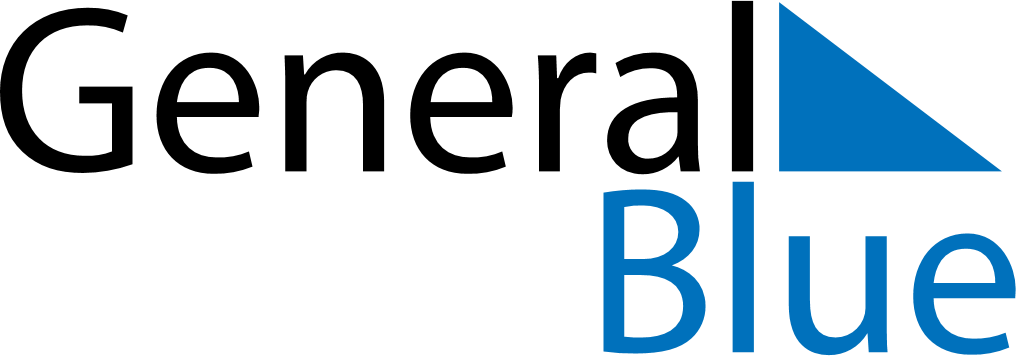 April 2022April 2022April 2022IcelandIcelandSUNMONTUEWEDTHUFRISAT12345678910111213141516Palm SundayMaundy ThursdayGood Friday17181920212223Easter SundayEaster MondayFirst Day of Summer24252627282930